Sa Edgard GrimardMatériel MédicalSA EDGARD GRIMARD							www.edgardgrimard.comAvenue de l’Energie 9							info@grimard.be4432 ALLEUR								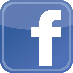 04/263.89.90Medical Pouch        Blackhawk                     149.40€ htva      Complet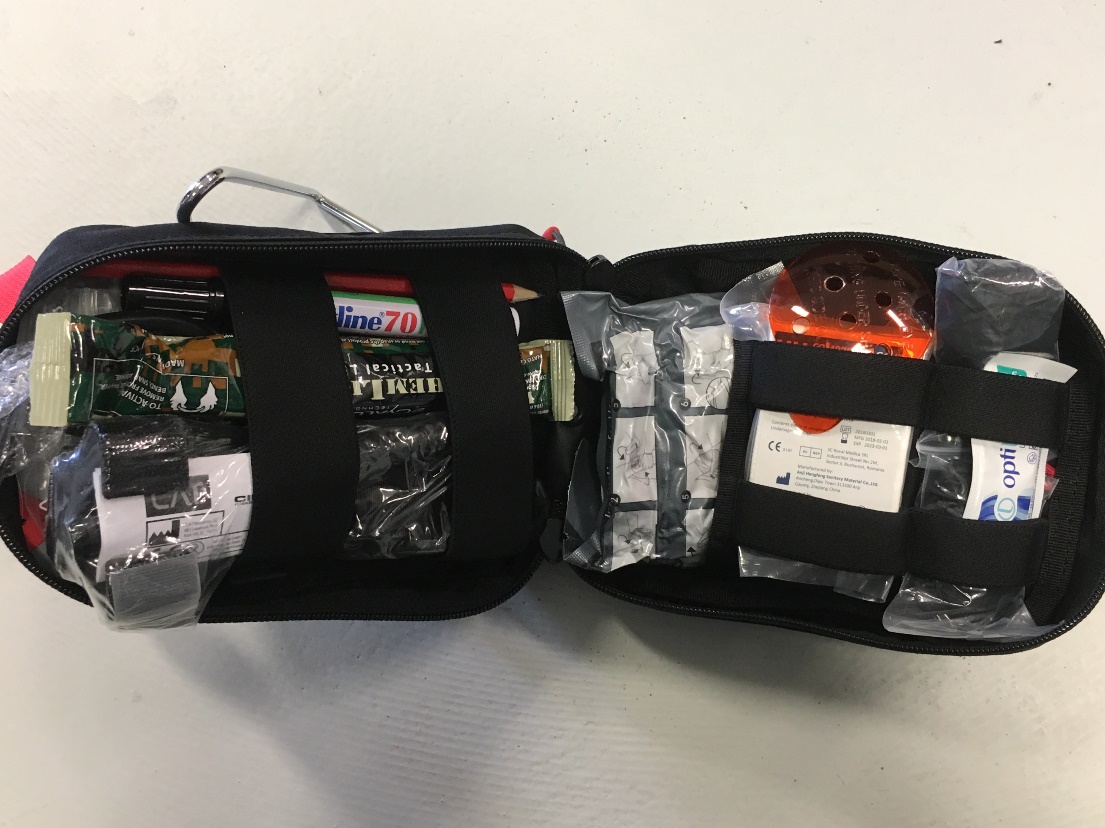 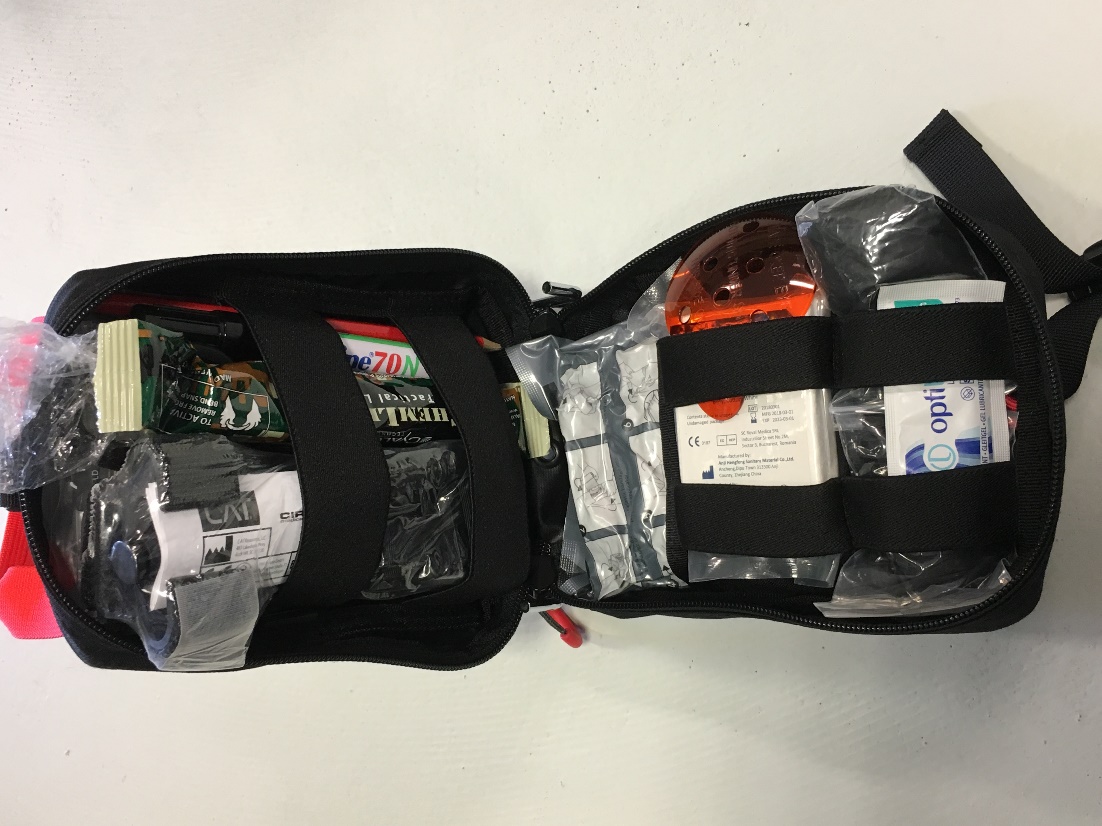 Contenu  1x Tourniquet Cat Gen 71x Compresse Israélienne 4’’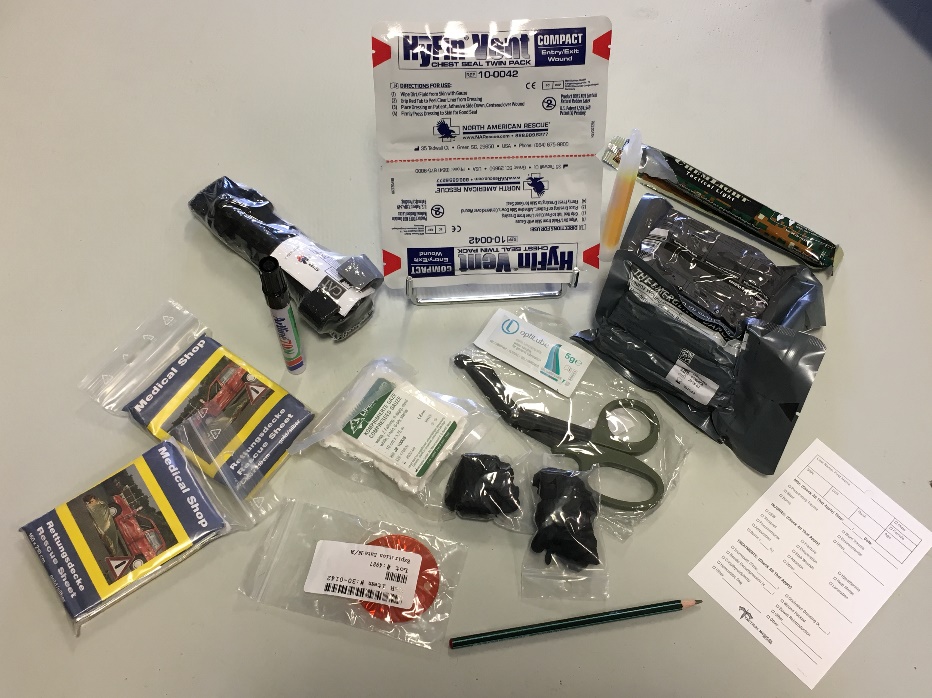 1x Compresse Israélienne 6’’1x Compresse gaz1x Gel Lubrifiant2x couvertures de survie1x coque protection œil1x paire de ciseau2x paires de gants1 Cyalume jaune1x Chest Seal avec valve (set de 2)1x crayon gras + marqueur1x carte descriptive des blessuresMedical Pouch    Tasmanian                96.07€ htva   complet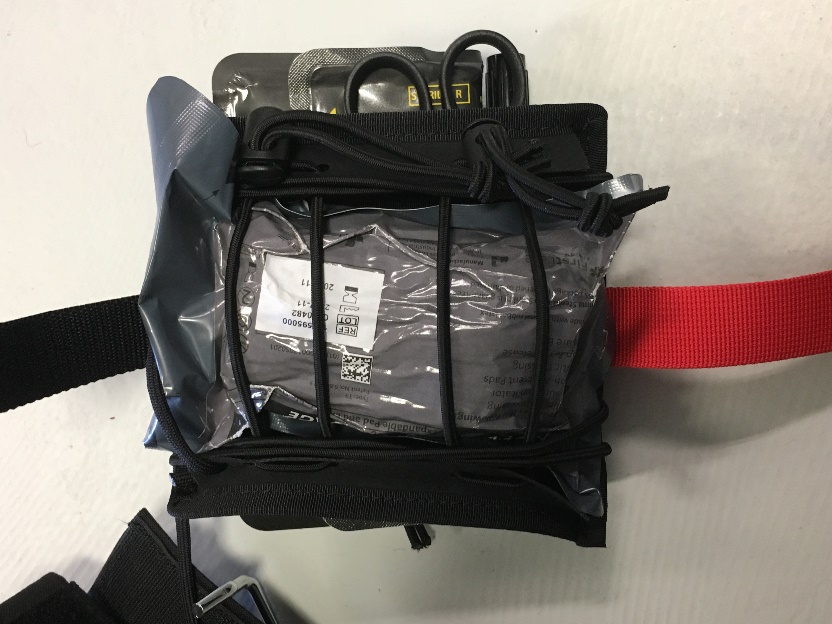 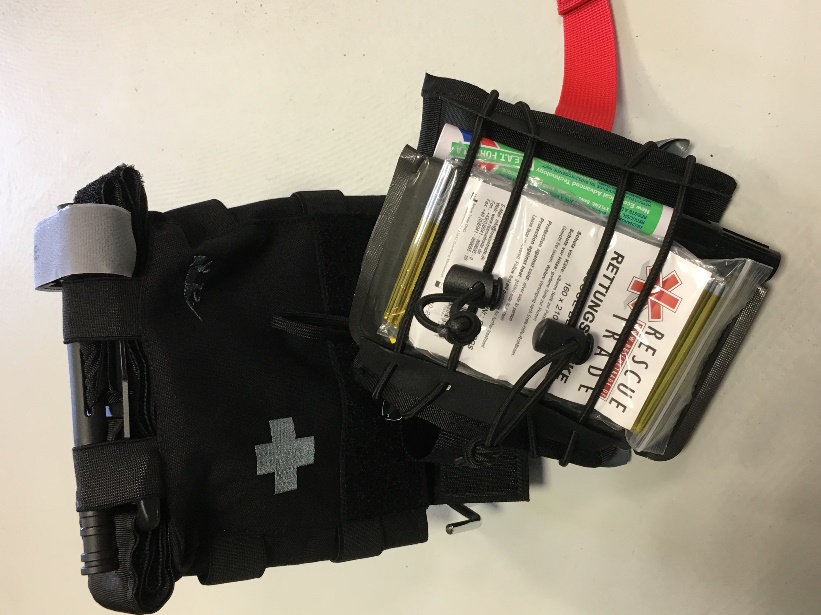 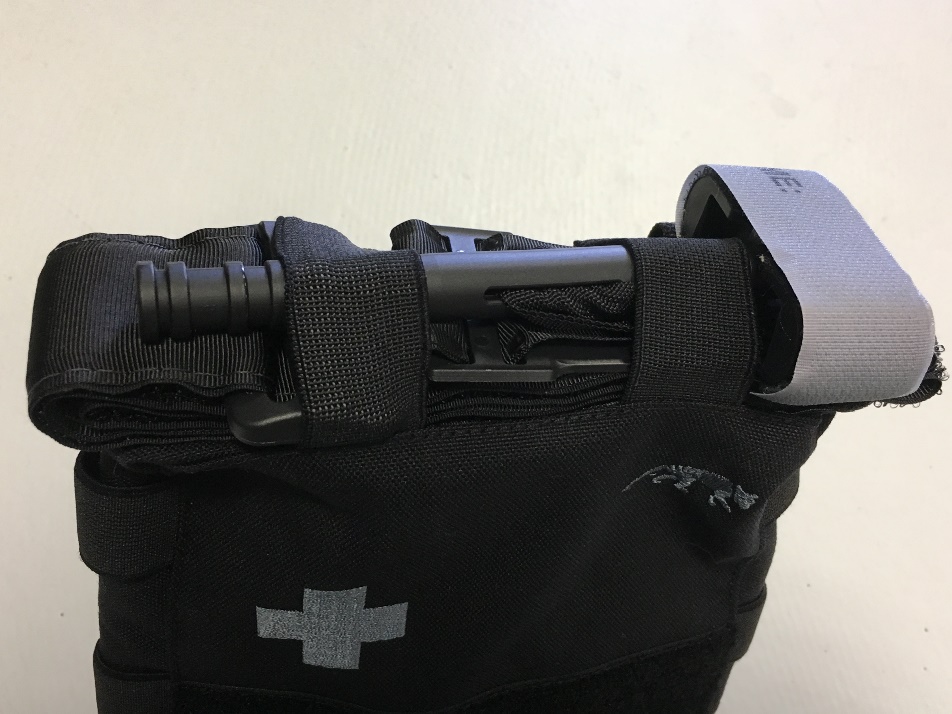 Contenu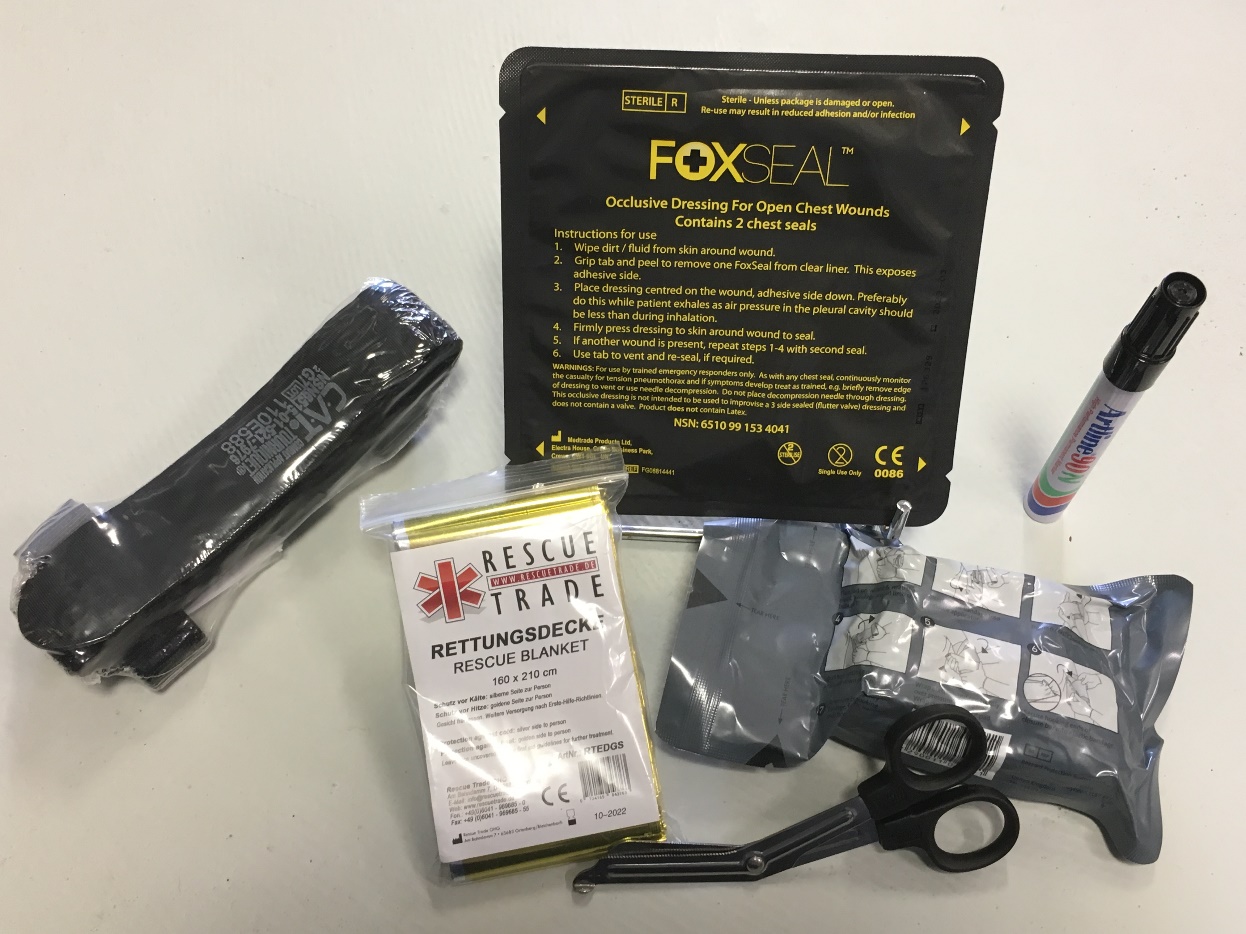 1x Tourniquet Cat Gen 71x couverture de Survie1x Chest Seal avec valve (set de 2)1x bandage israélien 4’’1x paire de ciseau1x marqueur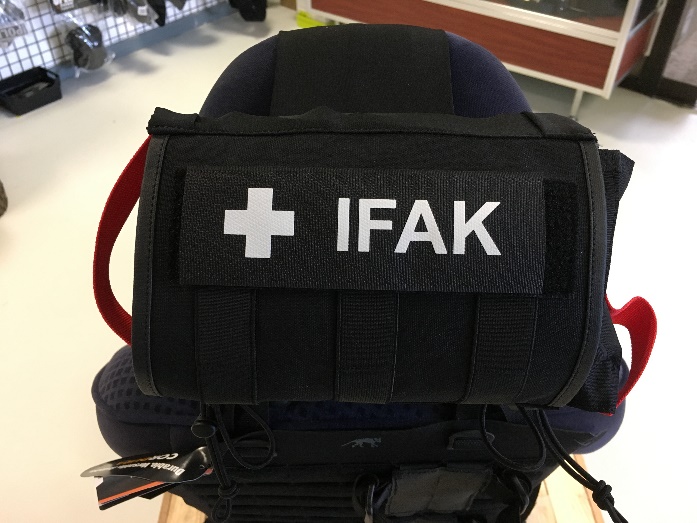 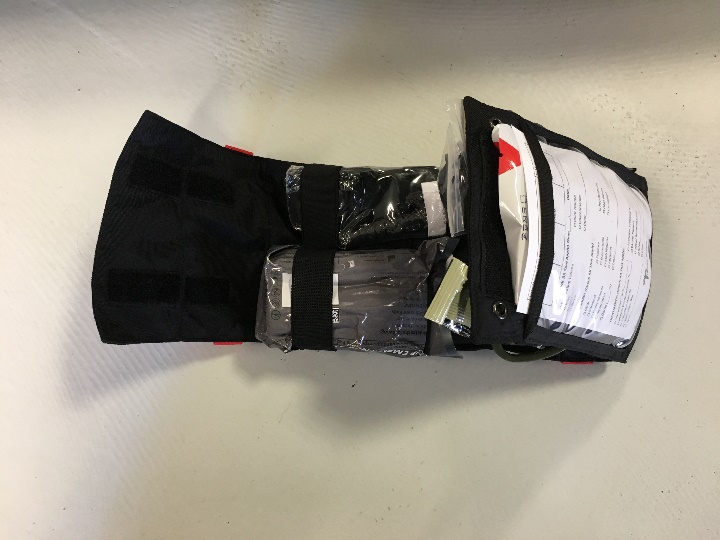 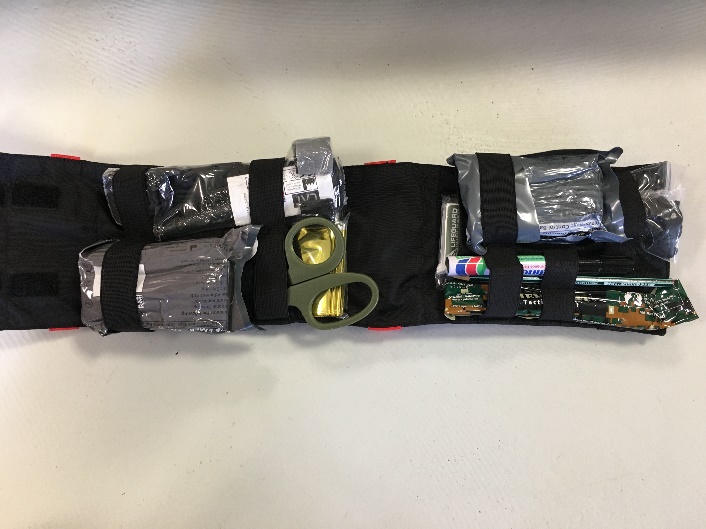 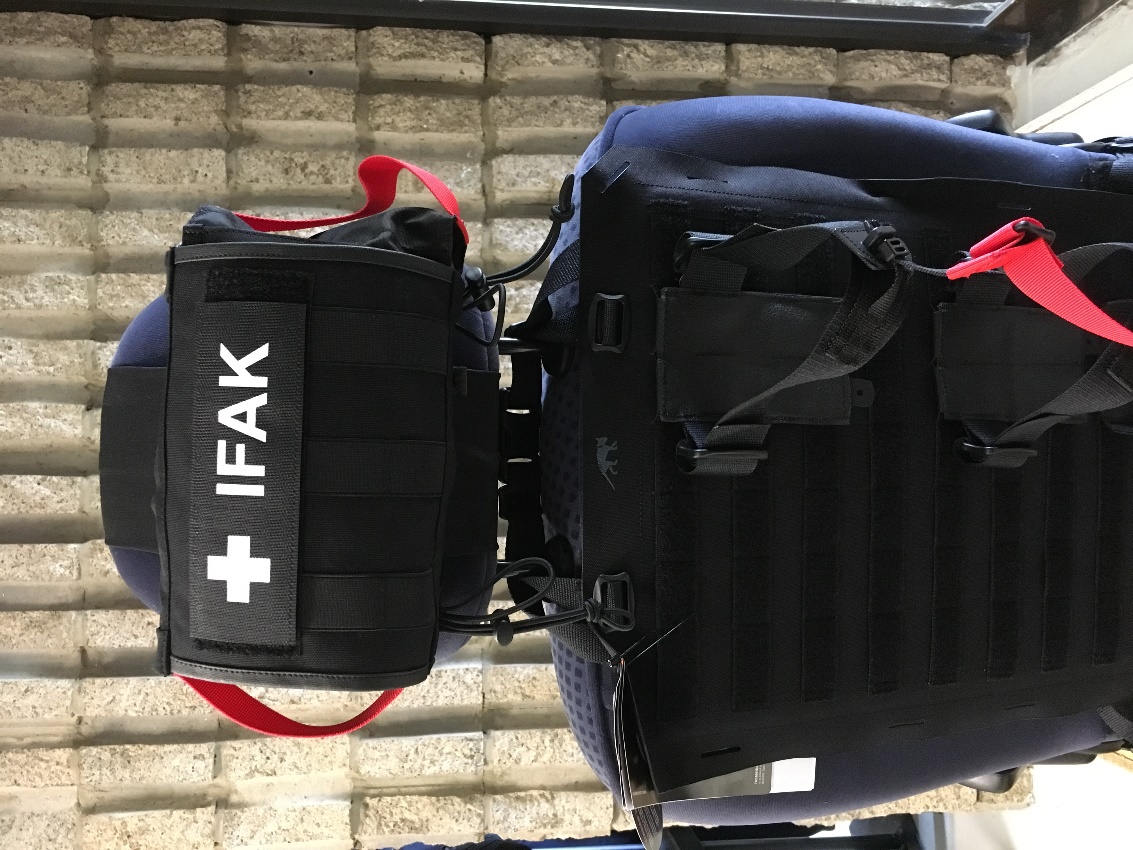 Contenu  1x Tourniquet Cat Gen 71x Compresse Israélienne 4’’1x Compresse Israélienne 6’’1x Compresse gaz1x Gel Lubrifiant2x couvertures de survie1x coque protection œil1x paire de ciseau2x paires de gants1 Cyalume jaune1x Chest Seal avec valve (set de 2)1x crayon gras + marqueurMedical Pouch Blackhawk        # 37CL116BK                     32.40€ htva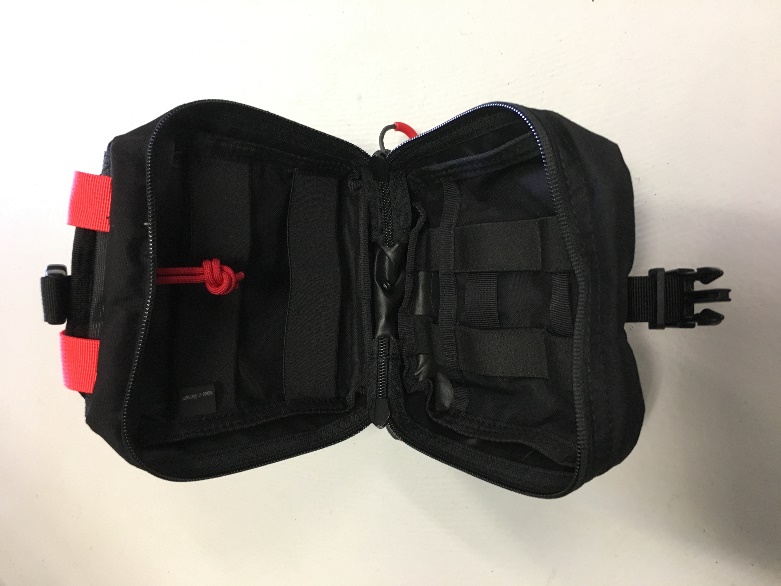 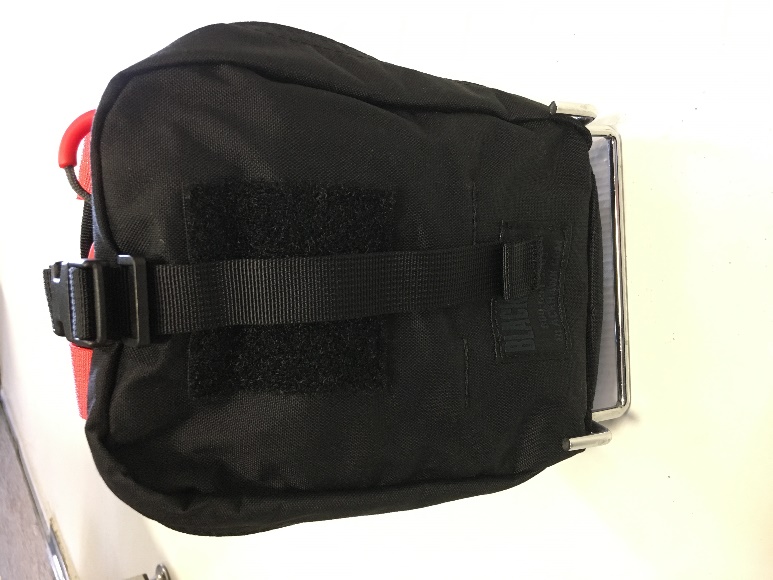 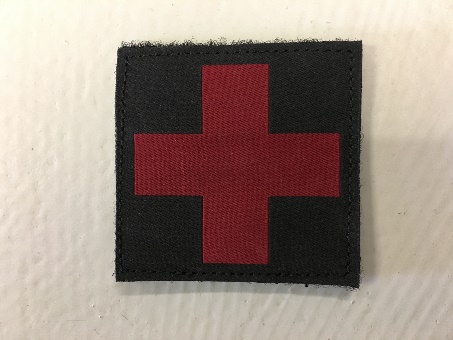 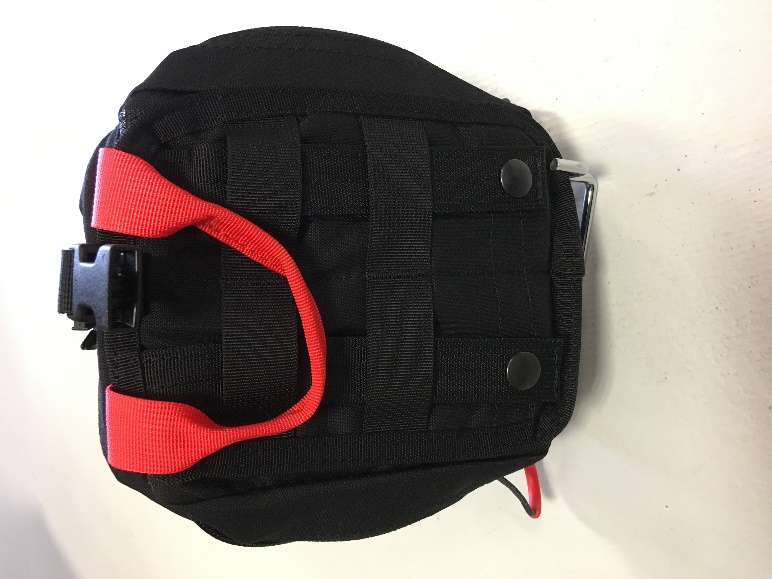 	              En option :                              Croix rouge velcro # 90RC00BK                                              5.70€ htvaMedical Pouch Tasmanian# 7687-040                      20.67€ htva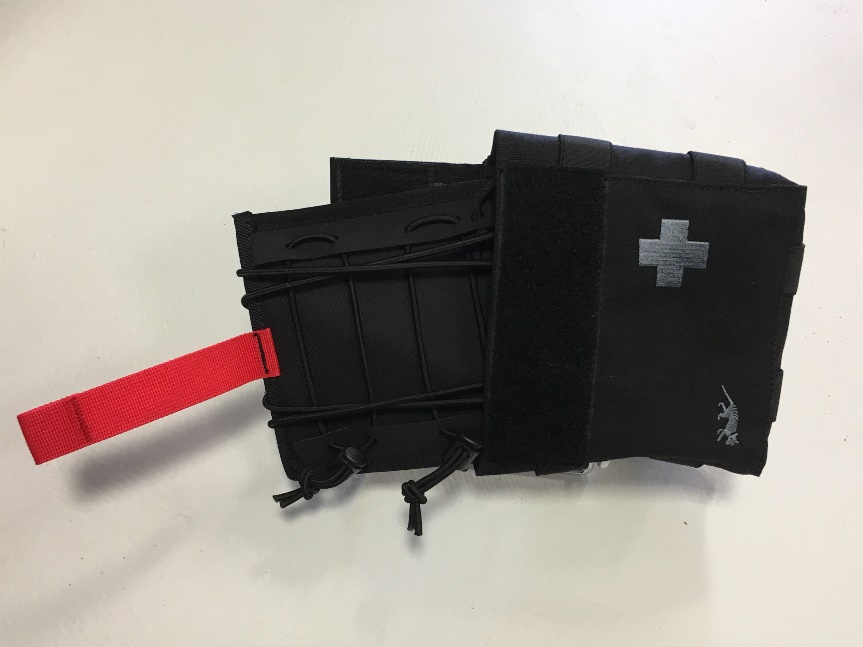 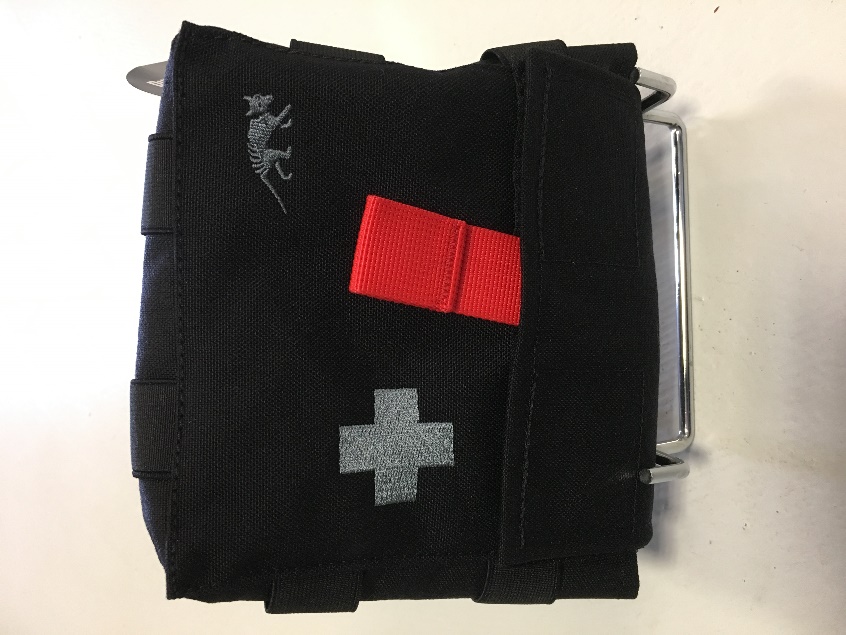 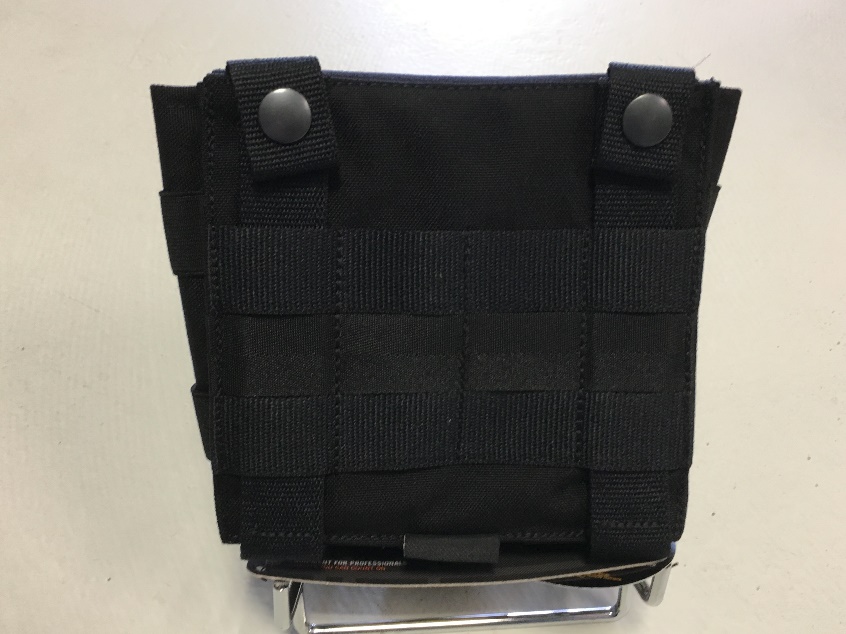 Tourniquet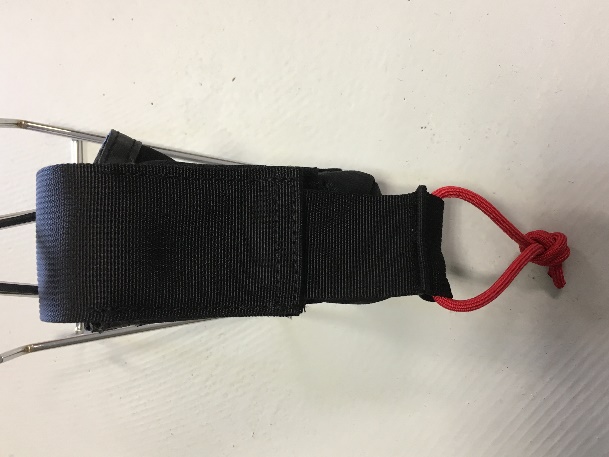     Blackhawk # 37CL107BK                17.00 € htva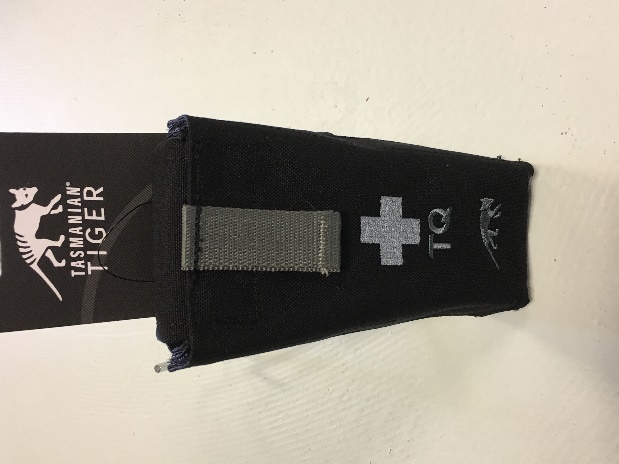                                                     Tasmanian # 7565-040 			                                    9.92€ htva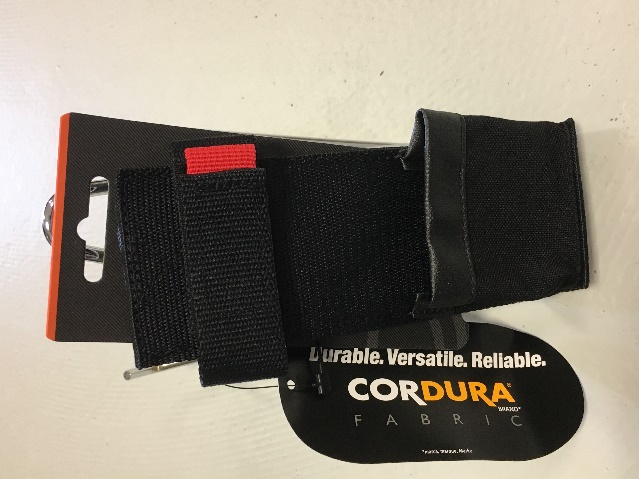 Tasmanian # 7770-040       8.26€ htvaSmall Medical PackTasmanian	               66.12€ htva# 7588-040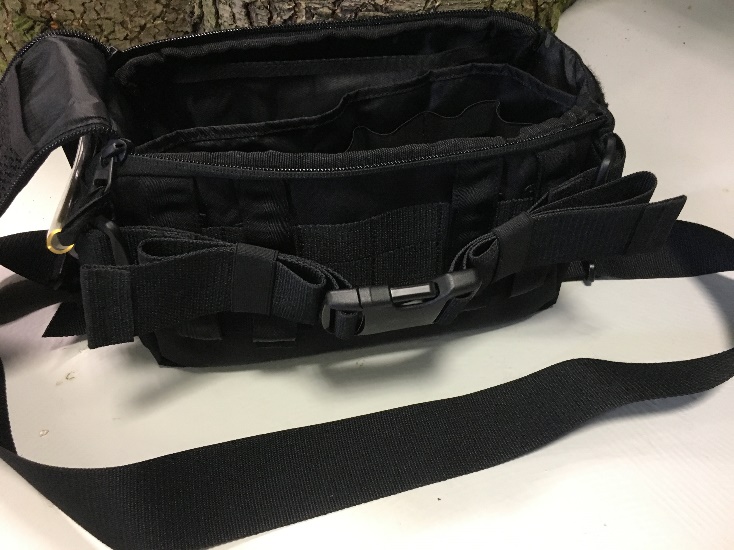 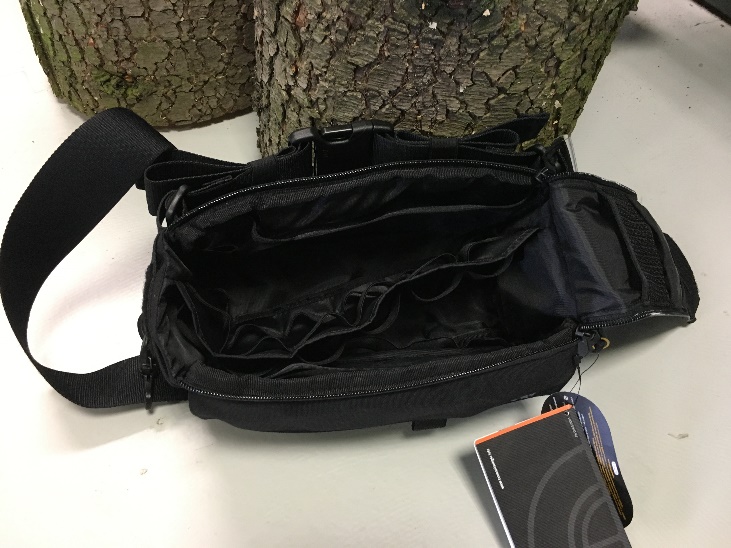 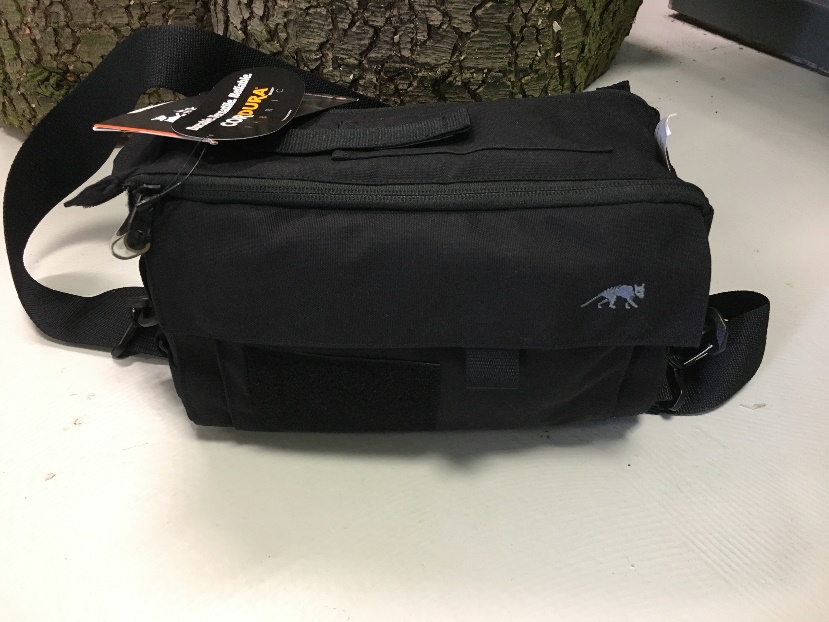        Sac médical non-garni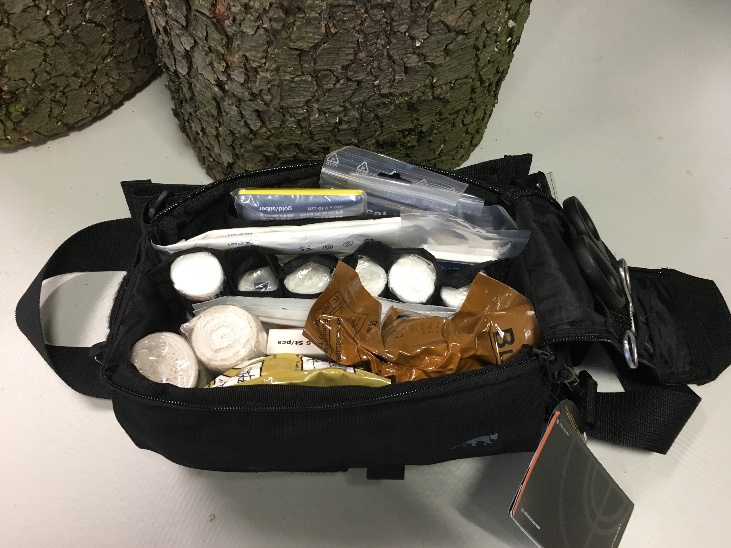 Composez-le selon vos besoinsSac MedicalAssault pack                                    107.74€ htvaTasmanian # 7597-040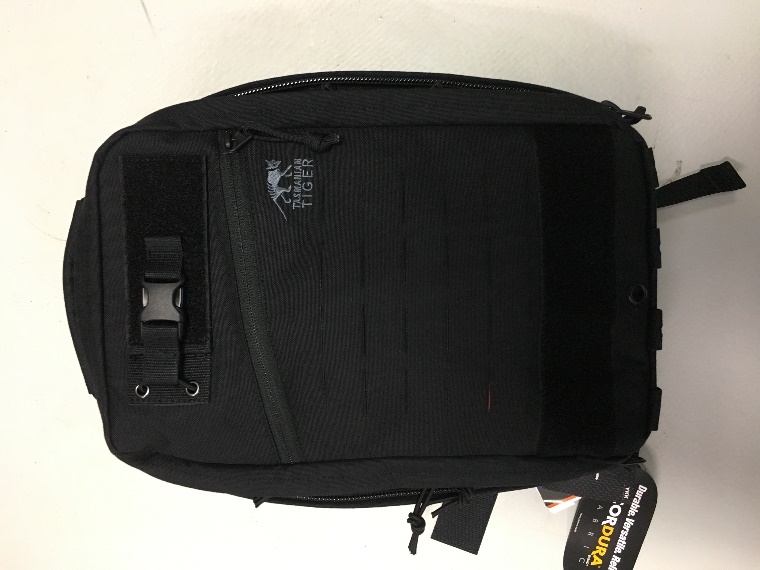 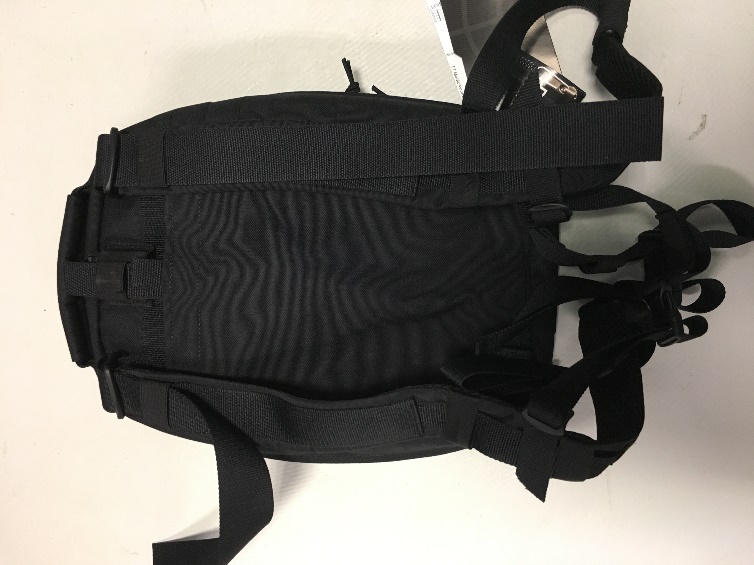 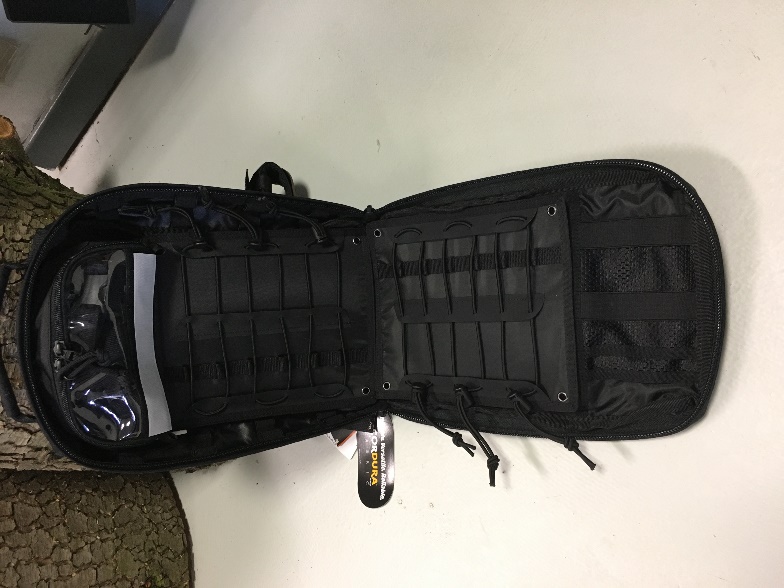         Sac médical non-garni  Composez-le selon vos besoins    IFAK Voiture     145.93€htva             Tasmanian # 7944-040MATERIEL MEDICAL (à la pièce)MATERIEL MEDICAL (à la pièce)Lib articlePrix tarif
htvaLib articlePrix tarif
htvaKit médical 117,00Tourniquet Cat Gen 7 Noir38,20Bandage Israélien 6" / 15cm10,79Bandage Israélien 4" / 10cm9,65H&H Hvent Chest Seal (twin pack)23,40Ciseaux Praxis EMT2,50Coque pour les yeux 6,40Celox Rapid Z-fold (bandage hémostatique)54,20Quickclot Combat Gauze (bandage hémostatique)54,20Kit médical MINI75,40Bandage Lifeguard 10cm / 3,75m3,50Tourniquet Cat Gen 7 Bleu formation42,25Couverture de survie1,95YPSIPOR Tape Adhésif 2,5cm/5m3,10Masque Bouche à Bouche14,80Ciseaux small Paramedic1,90Clamp 14cm6,80YPSILIN tissu désinfectant (5pcs)1,95Blast Bandage13,50Olaes Bandage13,50Control WRAP 4"4,50MATERIEL MEDICAL (à la pièce)YPSISAVE Bandage Triangulaire0,70YPSIPAD Compresse de Gaze 10x10 Stérile0,40YPSISAVE compresse d'urgence0,99YPSISAVE Bandage d'Urgence0,99YPSIFIX bande extensible 4cm/4m0,38YPSIFIX bande extensible 6cm/4m0,45YPSIFIX bande extensible 8cm/4m0,51YPSIFIX bande extensible 10cm/4m0,62Gants individuels1,05Haemostatic granules Celox 15g22,88GFC Carte CPIC2,10TAC-Med Solution Kit GEN 2 POUCH29,80